Åländska böter till Ålandskassan	Åland har behörighet att lagstifta om böter inom de områden där lagtinget har behörighet att lagstifta i övrigt. Den åländska polisen utfärdar merparten av dessa bötesförelägganden, vilket orsakar betydande administrativa kostnader. Endast de ärenden som förs vidare till rättslig prövning belastar statliga myndigheter. 	Trots detta tillfaller böter som grundar sig på åländsk lagstiftning den finska staten. Vi föreslår således att regeringen ges i uppdrag att tillse att åländska böter framöver betalas till Åland.FÖRSLAGMoment: 21010 Regeringskansliet, verksamhet, (s. 49)Momentmotivering: Föreslås att motiveringes ges ett tillägg med följande lydelse: ”Regeringen tillser under året att böter som grundar sig på åländsk lagstiftning tillfaller Åland.”Mariehamn den 12 november 2018Axel JonssonBrage EklundBert HäggblomLars Häggblom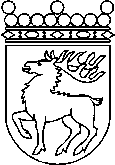 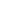 Ålands lagtingBUDGETMOTION nr  51/2018-2019BUDGETMOTION nr  51/2018-2019Lagtingsledamot DatumAxel Jonsson m.fl. 2018-11-12Till Ålands lagtingTill Ålands lagtingTill Ålands lagtingTill Ålands lagtingTill Ålands lagting